DINOSAUR FOOTPRINTSCan you measure the footprints using a ruler?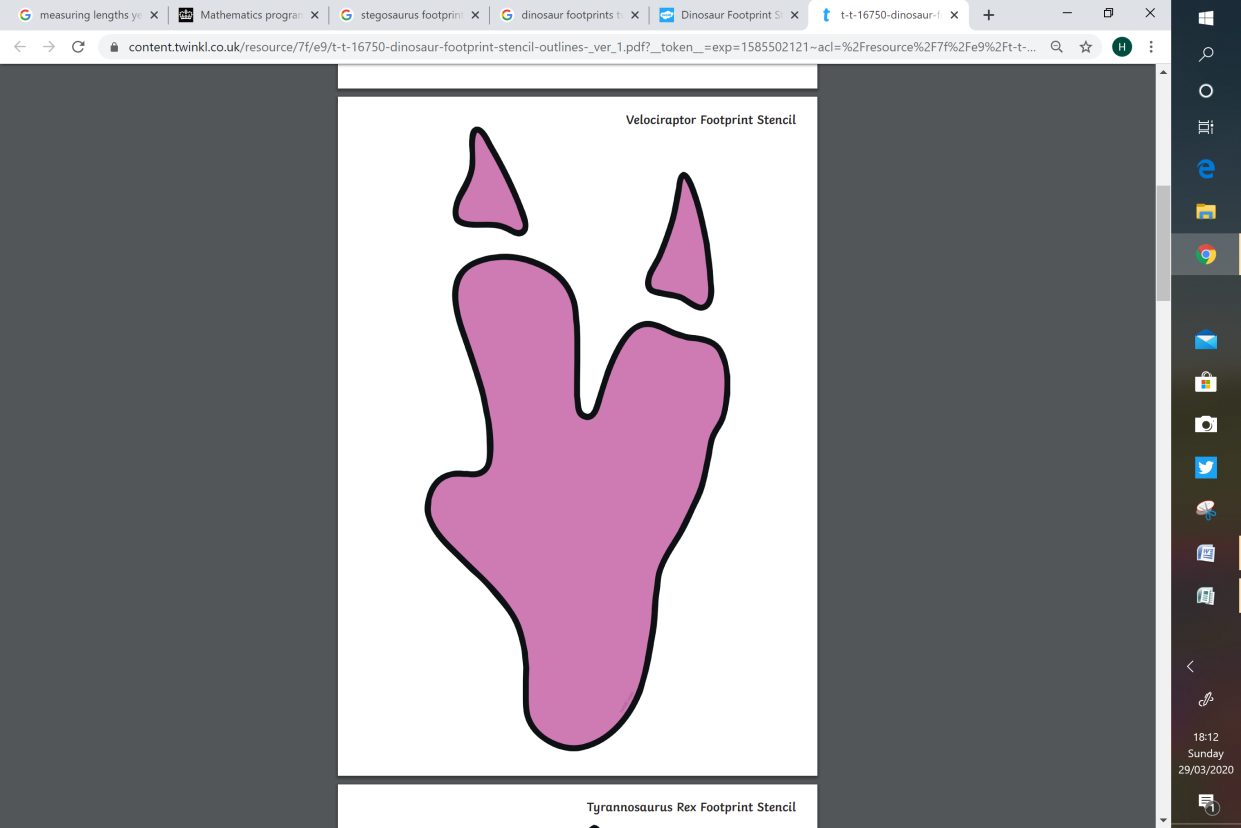                   Velociraptor	Triceratops	                       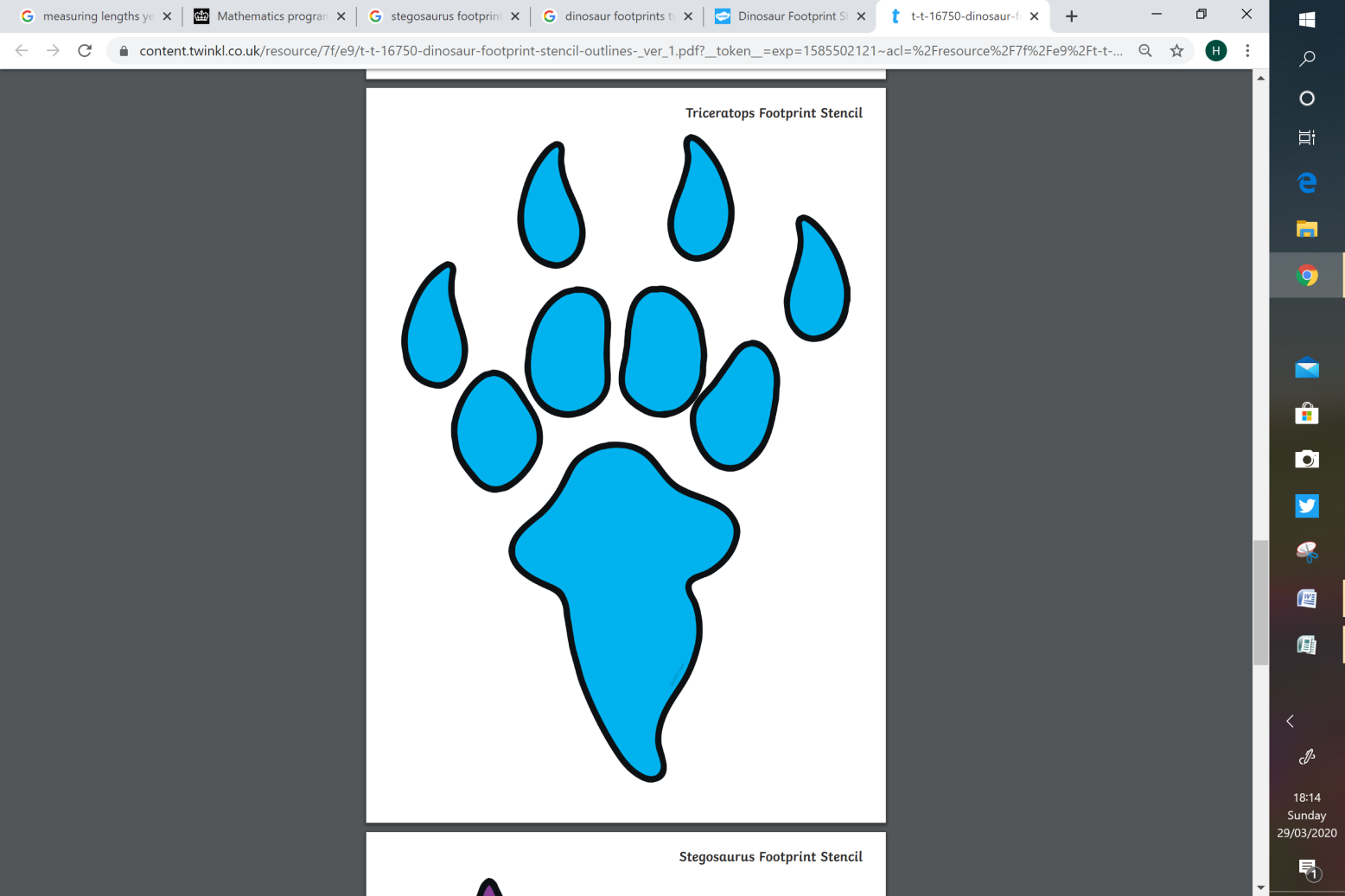 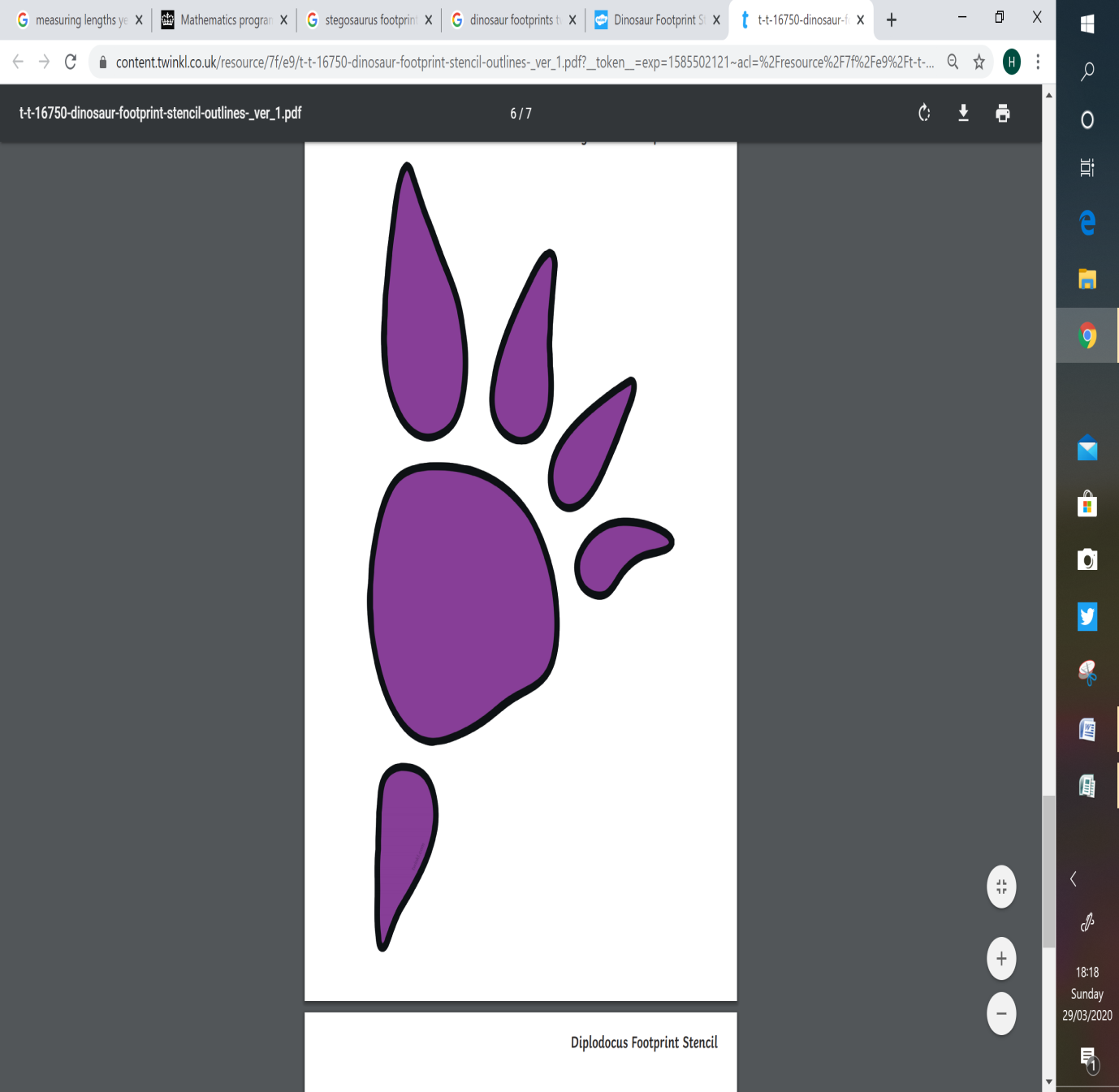 Stegosaurus	              Brontasaurus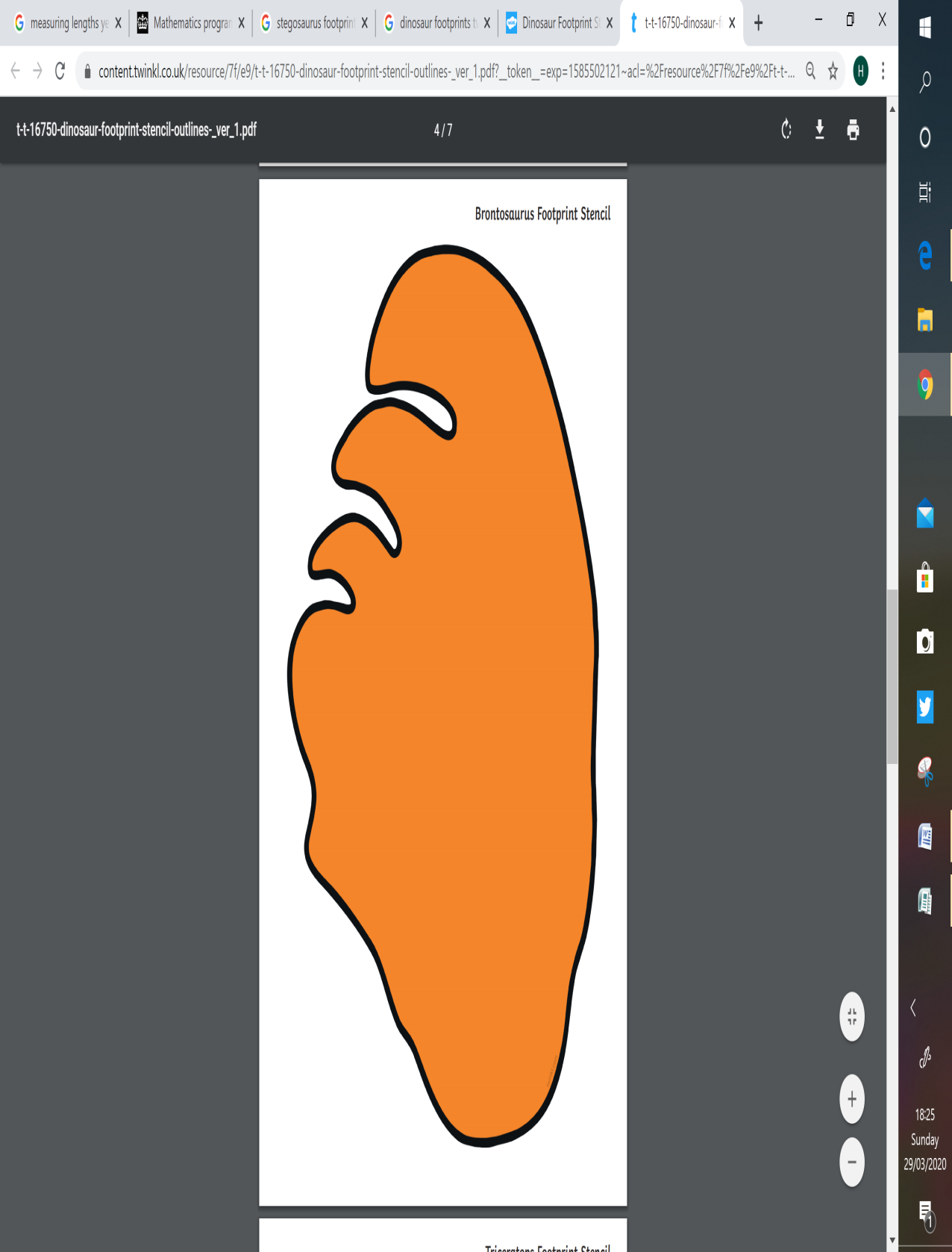 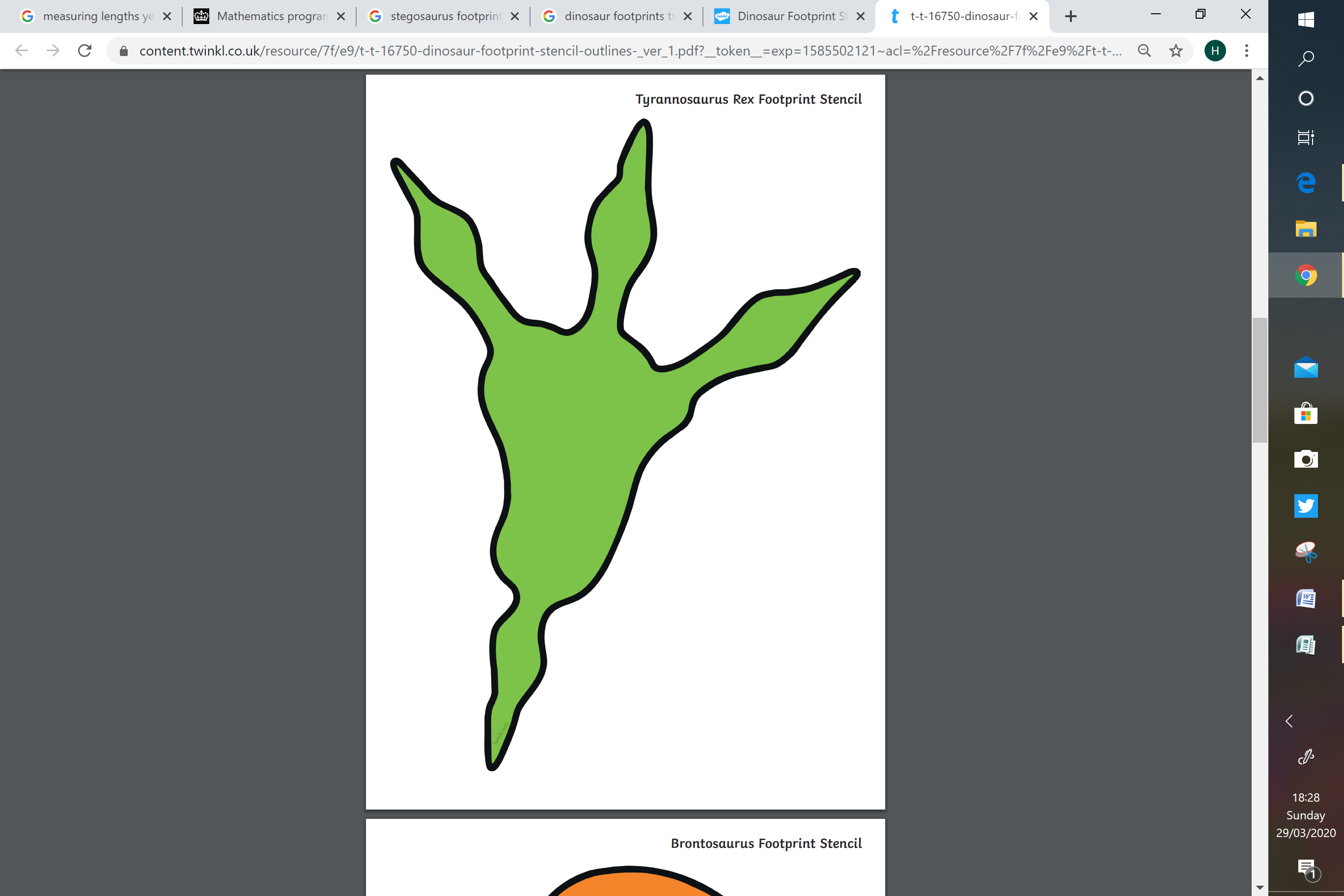 